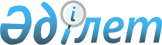 Об утверждении Правил проведения аттестации судебного эксперта аттестационной комиссией Министерства юстиции Республики Казахстан
					
			Утративший силу
			
			
		
					Приказ Министра юстиции Республики Казахстан от 16 марта 2011 года № 114. Зарегистрирован в Министерстве юстиции Республики Казахстан 18 марта 2011 года № 6836. Утратил силу приказом Министра юстиции Республики Казахстан от 27 февраля 2015 года N 119      Сноска. Утратил силу приказом Министра юстиции РК от 27.02.2015 N 119 (вводится в действие по истечении десяти календарных дней после дня его первого официального опубликования).      В целях реализации Закона Республики Казахстан "О судебно-экспертной деятельности в Республике Казахстан", ПРИКАЗЫВАЮ:



      1. Утвердить прилагаемые Правила проведения аттестации судебного эксперта аттестационной комиссией Министерства юстиции Республики Казахстан.



      2. Признать утратившим силу Приказ Министра юстиции Республики Казахстан от 20 апреля 2010 года № 127 "Об утверждении Правил аттестации судебного эксперта аттестационной комиссией Министерства юстиции Республики Казахстан" (зарегистрированный в Реестре государственной регистрации нормативных правовых актов за № 6209, опубликованный в "Казахстанской правде" от 11.11.2010 г., № 303-305 (26364-26366).



      3. Контроль за исполнением настоящего приказа возложить на курирующего Заместителя министра юстиции Республики Казахстан.



      4. Настоящий приказ вводится в действие по истечении десяти календарных дней после дня его первого официального опубликования.      Министр                                    Р. ТусупбековУтверждены          

приказом Министра юстиции  

Республики Казахстан    

от 16 марта 2011 года № 114  

Правила

проведения аттестации судебного

эксперта аттестационной комиссией

Министерства юстиции Республики Казахстан 

1. Общие положения

      1. Настоящие Правила разработаны в соответствии с пунктом 2 статьи 14 Закона Республики Казахстан "О судебно-экспертной деятельности в Республике Казахстан" (далее – Закон) и определяют порядок проведения аттестации судебных экспертов аттестационной комиссией Министерства юстиции Республики Казахстан (далее – Комиссия).



      2. Судебные эксперты, являющиеся сотрудниками органов судебной экспертизы, а также лица, осуществляющие судебно-экспертную деятельность на основании лицензии на занятие судебно-экспертной деятельностью, в целях определения уровня их профессиональной подготовки раз в пять лет проходят аттестацию, проводимую Комиссией.



      3. Список судебных экспертов, подлежащих аттестации, утверждается приказом Министра юстиции. График прохождения аттестации утверждается руководителем органа судебной экспертизы Министерства юстиции Республики Казахстан.



      4. Для прохождения аттестации судебный эксперт, являющийся сотрудником органа судебной экспертизы Министерства юстиции Республики Казахстан, предоставляет следующие документы в Комиссию:



      1) характеристику на судебного эксперта, подготовленную руководителем, либо начальником территориального подразделения органа судебной экспертизы Министерства юстиции Республики Казахстан, отражающую уровень профессиональной подготовки, деловые и нравственные качества;



      2) копию диплома о высшем образовании, удостоверенную службой кадрового обеспечения органа судебной экспертизы Министерства юстиции Республики Казахстан (при наличии ученой степени и ученого звания – удостоверенные службой кадрового обеспечения органа судебной экспертизы Министерства юстиции Республики Казахстан копии дипломов);



      3) копию квалификационного свидетельства, удостоверенную службой кадрового обеспечения органа судебной экспертизы Министерства юстиции Республики Казахстан, на право производства определенного вида судебной экспертизы (дополнений к нему);



      4) рецензии на заключения эксперта за последние пять лет;



      5) копии приказов о поощрениях и дисциплинарных взысканиях (при их наличии) за последние пять лет.



      5. Для прохождения аттестации судебный эксперт, осуществляющий судебно-экспертную деятельность на основании лицензии предоставляет в Комиссию:



      1) автобиографию;



      2) копию диплома о высшем образовании (при наличии ученой степени и ученого звания-копии дипломов) (нотариально засвидетельствованные в случае непредставления оригиналов для сверки);



      3) копию квалификационного свидетельства на право производства определенного вида судебной экспертизы (дополнений к нему) (нотариально засвидетельствованные в случае непредставления оригиналов для сверки);



      4) копию лицензии на занятие судебно-экспертной деятельностью (нотариально засвидетельствованные в случае непредставления оригиналов для сверки);



      5) рецензии на заключения судебного эксперта за последние пять лет.

      Сноска. Пункт 5 в редакции приказа Министра юстиции РК от 12.01.2012 № 5 (вводится в действие по истечении десяти календарных дней после дня его первого официального опубликования).



      6. Орган судебной экспертизы Министерства юстиции Республики Казахстан уведомляет аттестуемых судебных экспертов о сроках проведения аттестации не позднее 30 календарных дней до начала ее проведения.



      7. Судебные эксперты, подлежащие аттестации, направляют аттестационные материалы в Комиссию не позднее 10 календарных дней до начала ее заседания.  

2. Порядок проведения аттестации

      8. Аттестация состоит из 2 этапов:



      1) компьютерное тестирование, которое включает в себя вопросы по уголовно-процессуальному, гражданско–процессуальному праву, криминалистике, административному праву, Закону;



      2) собеседование, при котором идет проверка знаний по определенной экспертной специальности на государственном или русском языках по выбору судебного эксперта.



      9. При прохождении тестирования не допускается использование судебным экспертом, подлежащим аттестации, вспомогательных документов (справочная, специальная литература), а также аудиозаписей и средств связи.



      10. Пороговый уровень для прохождения тестирования составляет 70 % правильных ответов от заданного количества вопросов.



      11. В случае, если результаты тестирования составляют менее установленного порогового уровня, судебный эксперт, подлежащий аттестации, к следующему этапу аттестации не допускается.



      12. Собеседование проходит по определенному виду экспертной специальности.



      13. Изучив представленные документы, указанные в пунктах 4 и 5Правил, а также результаты проведенного тестирования, Комиссия проводит собеседование, после чего принимает одно из следующих решений:



      1) аттестован;



      2) не аттестован.



      14. Судебный эксперт не аттестованный при первоначальной аттестации подлежит повторной аттестации не более одного раза.



      15. Повторная аттестация проводится не ранее 3-х месяцев со дня проведения первоначальной аттестации в порядке, определенном пунктом 8 Правил. При повторной аттестации судебный эксперт, получивший при прохождении тестирования при первоначальной аттестации оценку выше пороговых значений, допускается к собеседованию без прохождения повторного тестирования.



      Аттестационная комиссия, при прохождении судебным экспертом повторной аттестации, принимает одно из следующих решений:



      1) аттестован;



      2) не аттестован.



      16. Результаты аттестации отражаются в протоколе по форме, согласно приложению № 1 к настоящим Правилам.



      17. Решение Комиссии оформляется в виде Заключения Комиссии в двух экземплярах по форме, согласно приложению № 2 к настоящим Правилам.



      18. Заключение Комиссии выдается судебному эксперту в течении месяца со дня заседания Комиссии сроком на пять лет.



      19. Споры, возникающие при проведении аттестации судебного эксперта аттестационной комиссией Министерства юстиции Республики Казахстан, рассматриваются в судебном порядке.

Приложение № 1               

к Правилам проведения        

аттестации судебного эксперта

аттестационной комиссией     

Министерства юстиции         

Республики Казахстан         

Форма                        

                           Протокол № ___

       заседания аттестационной комиссии Министерства юстиции

                       Республики Казахстан                   от "____" _____________ 20__ года      город _____________________________

      Председатель ______________________

      Члены комиссии ____________________

      Секретарь _________________________

      На рассмотрение аттестационной комиссии, действующей на

основании приказа Министра юстиции Республики Казахстан

от "__" _______ 20__ года №__

      представлены аттестационные материалы __________________

                           (фамилия, имя, отчество, должность)

_____________________________________________________________

      (представление на судебного эксперта, личный листок по учету

кадров, автобиография, характеристика, копии дипломов,

квалификационного свидетельства на право производства определенного

вида судебной экспертизы (дополнений к нему); рецензия на заключения

эксперта, копии приказов о поощрениях и дисциплинарных взысканиях

(при их наличии)      Результаты 1 этапа (проведение компьютерного тестирования):

___ баллов, ко второму этапу: "допускается"/ "не допускается"

                                       (подчеркнуть необходимое)      Краткое содержание проведенного собеседования

      1. _______________________________________________________

      2. _______________________________________________________

      3. _______________________________________________________

      Результаты голосования членов аттестационной комиссии

по принятию решения: "за" ______, "против" _____ голосов      Аттестационная комиссия решила:

      1) ____________________________ аттестован (а)

                   (Ф.И.О.)

      2) ____________________________ не аттестован (а)

                   (Ф.И.О.)      Председатель комиссии: _______________ ___________________

                                (подпись)    (Ф.И.О., должность)

      Члены комиссии: ______________ ______________________ 

                         (подпись)    (Ф.И.О., должность)

                      ______________ ______________________ 

                         (подпись)    (Ф.И.О., должность)      Секретарь:      ______________ ______________________ 

                         (подпись)    (Ф.И.О., должность)

Приложение № 2                

к Правилам проведения         

аттестации судебного эксперта 

аттестационной комиссией      

Министерства юстиции          

Республики Казахстан          

форма                         

                   Заключение аттестационной комиссии

               Министерства юстиции Республики Казахстан                   от "____" _____________ 20__ годагород _____________________________      Аттестационная комиссия в составе председателя ______________

      Членов комиссии _____________________________________________

                      _____________________________________________

                      _____________________________________________

      Секретаря ___________________________________________________

действующего на основании приказа Министра юстиции Республики

Казахстан от "__" ________ 20___ года №__      Рассмотрев аттестационные материалы _________________________

                                 (фамилия, имя, отчество, должность)

___________________________________________________________________      Решила:      Аттестовать ____________________________

                            (Ф.И.О.)

      Не аттестовать _________________________

                            (Ф.И.О.)

      Председатель комиссии: _______________ ____________________

                                (подпись)    (Ф.И.О., должность)

      Члены комиссии: _______________ ____________________

                        (подпись)     (Ф.И.О., должность)

                      _______________ ____________________

                        (подпись)     (Ф.И.О., должность)

                      _______________ ____________________

                        (подпись)     (Ф.И.О., должность)      Секретарь: _______________ ___________________

                  (подпись)      (Ф.И.О., должность)
					© 2012. РГП на ПХВ «Институт законодательства и правовой информации Республики Казахстан» Министерства юстиции Республики Казахстан
				